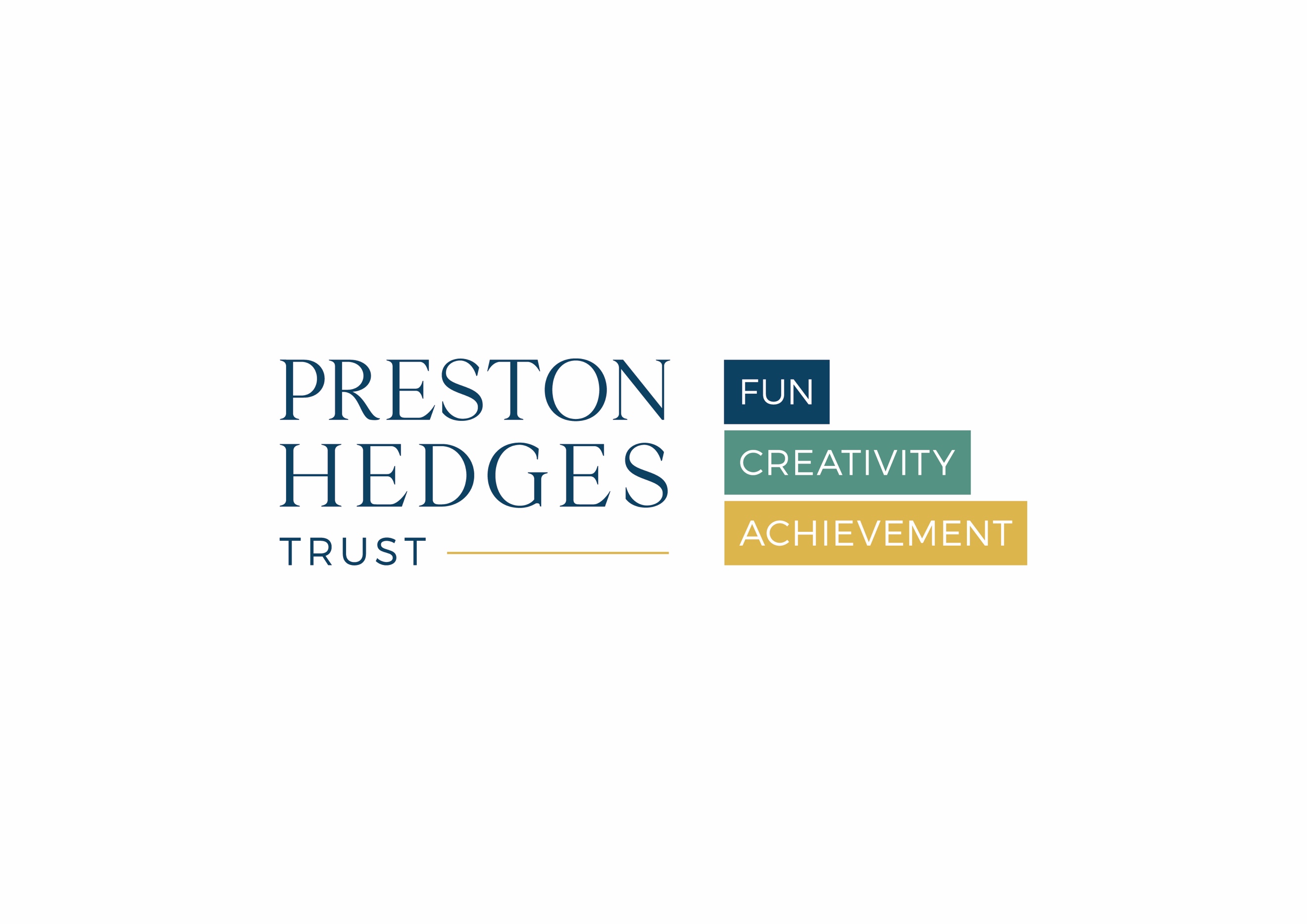 Breakfast and After School Club Terms and ConditionsPoliciesKey policies for Breakfast and After School Clubs will be adopted from the Trust / School and are listed below:Safeguarding PolicyHealth & Safety PolicyEquality Duty InformationComplaints ProcedureSpecial Educational Needs InformationFirst AidCritical Incidents Policy / Emergency ProceduresRisk AssessmentBookings, cancellations & paymentsDelivery of service:  Upon receipt of full payment, an email booking confirmation is sent automatically via the booking system.Term time Childcare – permanent bookingsPayment for permanent term time care:  In return for Preston Hedges Trust providing breakfast and/or after school care to the Child, the Parent agrees to pay the agreed fee, monthly, in advance.  Payment is due in full by the 1st working day of the month and will be taken automatically.  It is the Parent’s responsibility to ensure sufficient funds are available via their default debit card, Online Account balance or a combination of both.A £25 administration fee will be levied each month payment is not made on time.  This will be payable immediately.  Repeated late payments or failure to pay a late fine may result in a withdrawal of the service.Cancelling a permanent term time session:  Please note: cancellations of individual permanent booking sessions are not eligible for credit or refund.  If you wish to cancel a session, we require confirmation of the cancellation in advance.Changing or cancelling a set permanent booking pattern:  To remove sessions from a Permanent Booking (or cancel a Permanent Booking in full) you are required to give one calendar month’s notice.  Booked sessions falling within this notice period remain billable regardless of whether or not the Child is in attendance.  After the duration of that month, the set permanent booking pattern will change (or cease) according to the request.Debt ManagementThe Trust will take the following approach to address any debts: Any active Permanent Booking will be cancelled with immediate effect if full payment for the current month has not been received by the 8th of that monthWhen a Permanent Booking is cancelled, this does not necessarily constitute to a complete withdrawal of service.  Providing payment is made in full for any sessions that took place between 1st – 8th of the month (therefore clearing the arrears) Parents can continue booking sessions:On an ad-hoc basis (thus managing their own payments at the time of booking).On a permanent basis, by reinstating their previous booking pattern (providing that late payment has not been a recurring issue across multiple months).Childcare Booking for Schools will attempt to contact parents via phone and email to collect overdue payment, advising that the service will be withdrawn after the 8th if payment is not made before thenTerm time Childcare – ad hoc bookingsPayment for ad-hoc term time care:  Payment for ad-hoc term time care must be made in full at the time of booking.Cancelling a term time ad hoc session:  Sessions cancelled with more than five working days’ notice will be credited to the Parent’s Online Account Balance, to the value of the session(s) cancelled.  For example, to receive a refund/credit for a session on Wednesday, the session should be cancelled by Tuesday of the previous week.  Credit can be refunded upon request or retained on account for use towards future bookings.  Any sessions cancelled with less than five working days’ notice will not be eligible for credit or refund.Children’s behaviour and end-of-day collectionsTimekeeping: In order for our service to run smoothly, we ask all Parents to be prompt when arriving and collecting children.  A minimum of two Emergency Contacts must be added to a Parent’s online account, who will also be permitted collect a Child if their Parent is unable to for any reason.  Please be aware that Emergency Contacts will need photographic ID when collecting, to allow staff to verify their identity.Late collections: Children must be collected by the finish time of their booked session. Please note that if a Parent or Emergency Contact collects later than the allocated finish time, the Parent will be billed £25 per occurrence. Repeated lateness will result in a Parent no longer being able to use our service.Any uncollected children at 6.00pm when the after school club closes will be kept by our staff as they endeavour to make contact with the child’s parents. At 6.15pm the Principal or member of the Senior Leadership Team will be informed that a child remains uncollected and will monitor the situation. At 6.30pm Social Care will be informed of the situation and at 7.00pm school will request that Out of Hours Services come to collect the child. Behavioural expectations: All children are expected to behave according to our Behaviour Policy (a copy of which is available for Parents to view on the school website).  Any serious deviation from this may result in a Child being removed from the childcare, with immediate effect, and not allowed to return. In this instance, no refunds will be given for any sessions falling within our normal notice periods.  Exclusion from using our service:  We reserve the right to cancel any booking with us at any time, for reasons such as (but not limited to) repeated late collections, or repeated late payment of fees.  In these instances, Parents will receive a final written warning.  Following this written warning, should a Parent be late with collection/payment again within the next 12 months, their booking will be cancelled with two weeks’ notice to make alternative arrangements.  In the event of this cancellation, the Parent will be required to pay for their remaining fortnight in advance (if it has not already been paid for).  If a Parent does not pay this fee, their booking will be cancelled with immediate effect.Children’s WelfareSickness: Should a Child have sickness or diarrhoea; we ask that they do not return to attending childcare for a period of 48 hours after the last episode.  If a Child falls ill during the morning session (i.e., at our Breakfast Club) we will call the Parent (or Emergency Contacts) and ask for the Child to be collected.  If the Child cannot be collected before the end of the session, they will be taken to the School Office staff to wait for collection.We reserve the right to refuse admittance, and the right to suspend provision to any Child if, in the opinion of the school or Trust that the Child is not fit to attend due to illness.Medicines: Please refer to the First Aid policyFirst aid: By accepting these terms and conditions the Parent gives permission for all necessary first aid to be administered to their Child in the event of an emergency.Toilet training: We understand that accidents do sometimes happen (and of course will deal with them sensitively when they do) but we cannot accept children who are unable to go to the toilet independently. By accepting these terms and conditions the Parent confirms that their Child is able to do this.GeneralInsurance: Preston Hedges Trust holds full Public Liability and Employers Liability Insurance.Photography:  Please Refer to the Online Safety PolicyPersonal loss or injury: Preston Hedges Trust does not accept liability for personal injury or death of any participants unless directly caused by the proven negligence of the company or its staff.Activities: We always endeavour to group children within advertised age groups, however due to a regulatory requirement to maintain staff to child ratios, and dependant on the actual ages of the children attending on the day, we reserve the right to group children differently to that advertised.Data protection: We will use your details to contact you via email with future information about our services.  Parents are asked as part of their online account registration whether they wish to opt in for future marketing emails.  Preston Hedges Trust is registered with the Data Protection Office and compliant with GDPR.Temporary Interruption of Provision: Preston Hedges Trust acknowledge that they will not be under any liability or responsibility to the Parent or Child in respect of any temporary interruption in or temporary failure of or delay in providing either term time or holiday childcare. If such failure or delay is caused by the temporary unavailability of staff, building or maintenance work to the premises, fire, abnormal weather conditions, Government action or regulations or by some other cause (whatever the description and not necessarily limited to the foregoing examples) beyond the reasonable control of Preston Hedges Trust or the school no recompense will be made.Policies and procedures:  Copies of Preston Hedges Trust’s policies and procedures for wraparound childcare are available for Parents to view at our wraparound care setting.